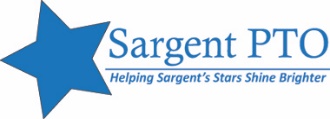 Sargent PTO Meeting #2October 10, 2019 Max’s on MainOrder of Business Call to Order (Lori)Principal’s Report (Mr. Archer)Staff Reports Officer Reports Open Forum: Any topics and/or questions related to Sargent and/or BCSD are welcome to be discussed during this time. Old Business (follow-up to previous discussions)Keeping track of playground gearRecycling/sorting in cafeteriaYoga for classroomsNew BusinessTeachers’ ideas and requests for PTO (Welcome Staff form)Planning for upcoming events:October Family Fun Night – Trunk or Treat, Friday October 25, 6:30-9 pmSenior Citizen Luncheon, November 21FundraisersBelieve Kids Holiday Catalog fundraiser starts in October, ends November 5Committee Overviews and UpdatesVegetable and Sensory Gardens, bluebirds and monarchsSustainability/Green School InitiativesHighlights from curriculum conversations with teachersSchool Board’s “sustainability goal”Beautification and Artist CollaborationsUpdates on scheduling/construction5th Grade Parent GroupClass ParentAnnouncementsVolunteers Needed: Trunk or TreatNext PTO meeting: Thursday, November 7, 4 pm (Sargent auditorium)